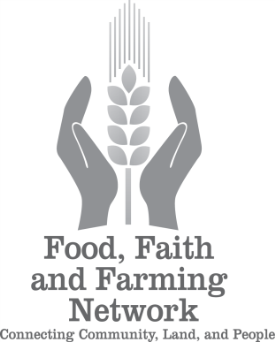 FOOD, FAITH AND FARMING NETWORKStrengthening Connections in Rural Southwest WisconsinApplication for Seed Money for 2021When we plant seeds, we have faith that a crop will be forthcoming. Food, Faith and Farming Network is offering seed money for new initiatives that support our mission and address the issues raised in our Rural Listening/Networking Sessions held in early 2018.  While we highly recommend applying for projects that are stated as priorities below, other worthy initiatives will be considered. In addition to evaluating whether a project meets our mission and our priorities, the following criteria will be considered. Does the project: 1) address a significant community issue; 2) build a network of individuals/groups to collaborate on the issue and 3) demonstrate energy and commitment to achieve stated goals?Priorities are: Fostering production/sale of local foodsFostering faith connections between land and peopleFostering sustainable/regenerative farmingCreating/enhancing farmers’ marketsCreating/enhancing local food systemsCreating/enhancing agricultural processing facilitiesTransitioning farms to the next generationTraining farm and/or non-farm laborPromoting rural community development initiativesExpectations of Project				Expectations of the NetworkAligns with mission of the Network			Provides seed money to advance projectsAddresses one or more of our prioritized areas	Serves as a sounding board for projectsIs supported by a network of interested parties	Provides input on networking possibilitiesHas clearly defined actions and outcomes		Publicizes projects on our websiteInforms the Network of project progress		Provides help in publicizing projectsSize of available seed money project funding:  $1200 --$1500Extended Deadline:  January 29, 2021Awardees notified:  February 26, 2021 Submit application forms via email to:  foodfaithandfarmingnetwork@gmail.com Forms may also be mailed to: Roger Williams3768 Bohnsack LaneCottage Grove, WI  53527 Questions: Contact Roger Williams at rtwillia@wisc.edu or 608-839-4758.Project DescriptionName of ProjectSponsoring OrganizationIssue to be addressed  County/location of the project Desired outcomes of the projectActions planned to reach outcomes Timeline for planned actions Budget showing how the Seed Money will be usedWorking Group (Check One):      _____ Group already exists    _____ Group is being formedAgencies/organizations involved in Working GroupNames of other sources of support, whether financial or in-kindNames, affiliations, emails and phone numbers of persons currently involved in the projectProject Contact and Essential InformationPrimary Contact AffiliationEmail	PhoneAddress Amount of funding requested Date funds are needed Organization for which the check should be written Address the check should be sent to 